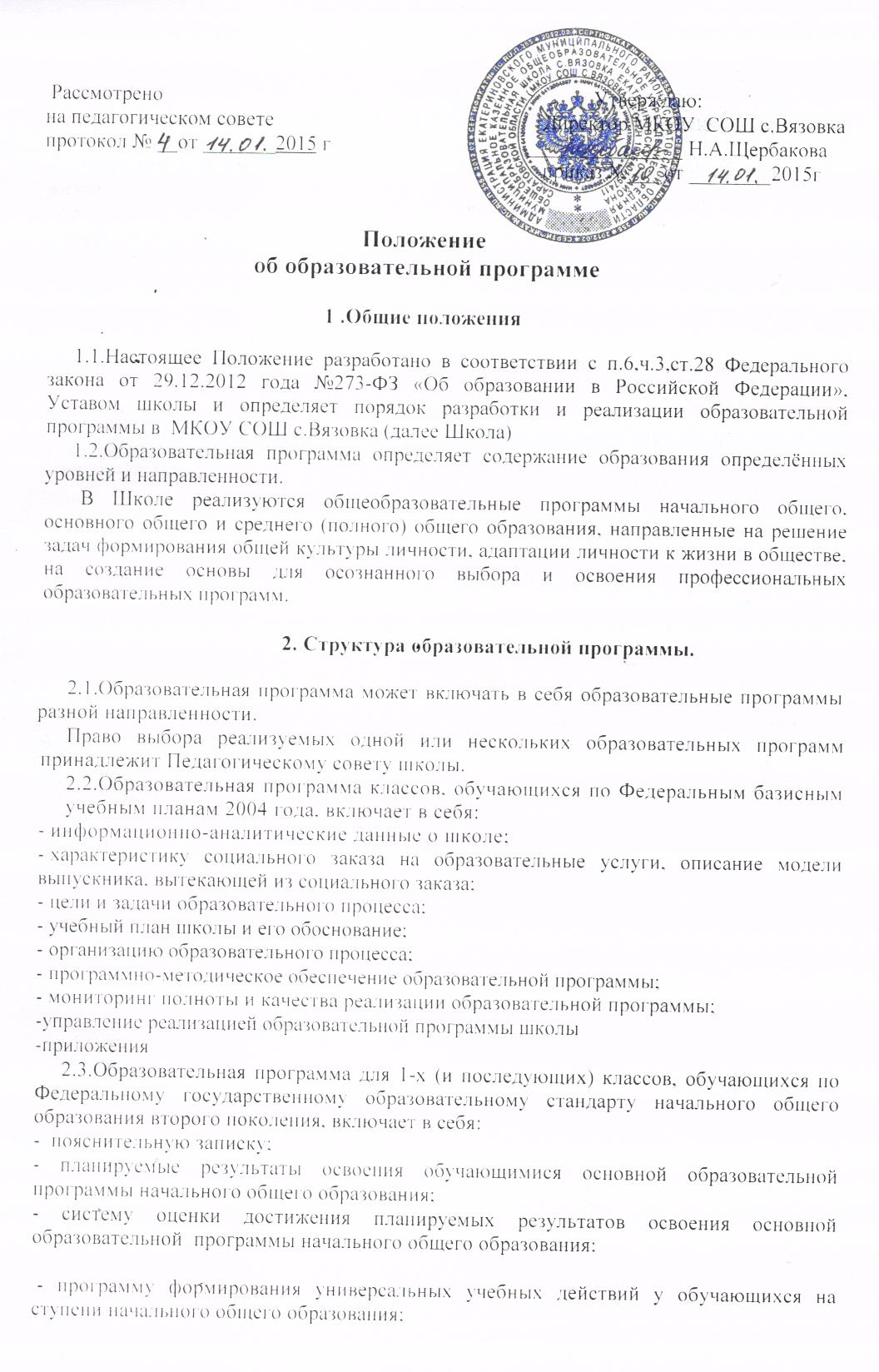 - программу формирования универсальных учебных действий у обучающихся на уровне начального общего образования;-  программы отдельных учебных предметов, курсов;- программу духовно-нравственного развития, воспитания обучающихся на ступени начального общего образования;-  программу формирования экологической культуры, здорового и безопасного образа жизни;- программа коррекционной работы;-  учебный план начального общего образования;- план внеурочной деятельности.3.	Порядок разработки и принятия образовательной программы.3.1.Процесс разработки образовательной программы включает в себя: обсуждение и принятие   рекомендаций по   вопросу направленности образовательной
программы в методических объединениях учителей; обсуждение и принятие рекомендаций по   вопросу   взаимодействия образовательных
программ методическим советом;3.2.Педагогический совет принимает решение о направленности образовательных программ.     3.3.Приказом директора школы создаётся рабочая группа под руководством заместителя директора по УВР для оформления образовательной программы.      3.4.Текст образовательной программы утверждается директором школы.4.	 Заключительные положения.4.1.Настоящее Положение является дополнением к Уставу школы, действительно весь срок его действия.